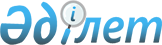 О внесении изменений в решение Сарысуского районного маслихата от 15 июня 2020 года № 75-2 "Об утверждении Правил оказания жилищной помощи малообеспеченным семьям (гражданам) по Сарысускому району"
					
			Утративший силу
			
			
		
					Решение Сарысускогорайонного маслихата Жамбылской области от 6 апреля 2022 года № 20-4. Зарегистрировано в Министерстве юстиции Республики Казахстан 11 апреля 2022 года № 27511. Утратило силу решением Сарысуского районного маслихата Жамбылской области от 19 марта 2024 № 19-4
      Сноска. Утратило силу решением Сарысуского районного маслихата Жамбылской области от 19.03.2024 № 19-4 (вводится в действие по истечении десяти календарных дней после дня его первого официального опубликования).
      Сарысуский районный маслихат РЕШИЛ:
      1. Внести в решение Сарысуского районного маслихата "Об утверждении Правил оказания жилищной помощи малообеспеченным семьям (гражданам) по Сарысускому району" от 15 июня 2020 года № 75-2 (зарегистрировано в реестре государственной регистрации нормативных правовых актов за № 4634) следующие изменения:
      в Правилах оказания жилищной помощи малообеспеченным семьям (гражданам) по Сарысускому району, утвержденных указанным решением:
      подпункт 4) пункта 10 исключить;
      пункт 22 изложить в новой редакции:
      "22. Выплата жилищной помощи малообеспеченным семьям (гражданам) осуществляется уполномоченным органом через банки второго уровня.".
      2. Настоящее решение вводится в действие по истечении десяти календарных дней после дня его первого официального опубликования.
					© 2012. РГП на ПХВ «Институт законодательства и правовой информации Республики Казахстан» Министерства юстиции Республики Казахстан
				
      Секретарь Сарысуского 

      районного маслихата 

А. Сейналиев
